Exercices corrigésExercice 1 : D’après le tableau ci-dessous  quelle est la valence de L’Oxygène (O) et le soufre (S)	Réponse : valence est égale à IIMagnésium (Mg) et le Calcium (Ca) )	Réponse : valence est égale à II Du Lithium (Li), de l’Hydrogène (H), du Sodium (Na) et du potassium. Réponse : valence est égale à ILa valence représente : Le nombre de couche électroniqueLe nombre de liaisons que peut faire un atome avec un autre atomeLe nombre d’atomes qui forment une molécule.Réponse : Le nombre de liaisons que peut faire un atome avec un autre atomeExercice 2 : Par la méthode du chiasme, trouver la formule de l’eau et de l’hydroxyde de carbone. L’eau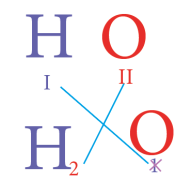 Le chiffre « 1 » n’est pas mentionné. La formule moléculaire est : H2OHydroxyde de carbone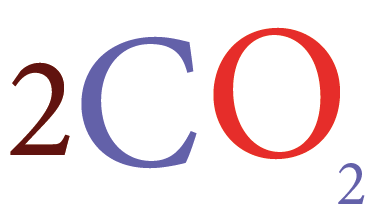 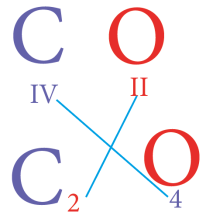 Représenter la formule en associant le chlore et le calcium en utilisant les deux méthodes.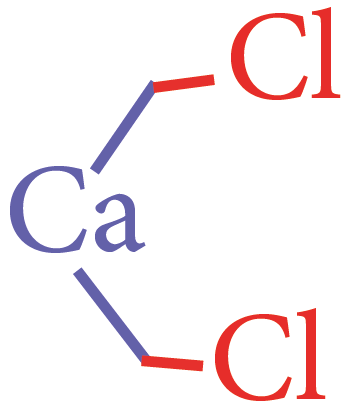 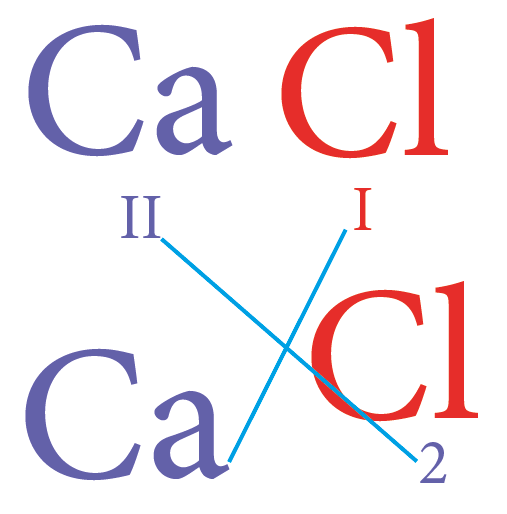 Exercice 3En utilisant les deux méthodes, Représenter la formule en associant Ca et CO3 :   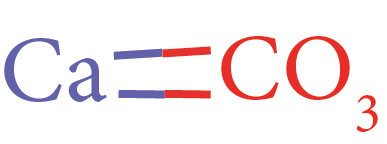 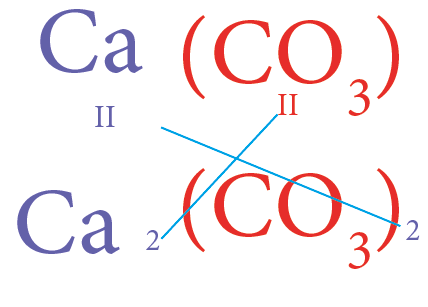 Ca NO3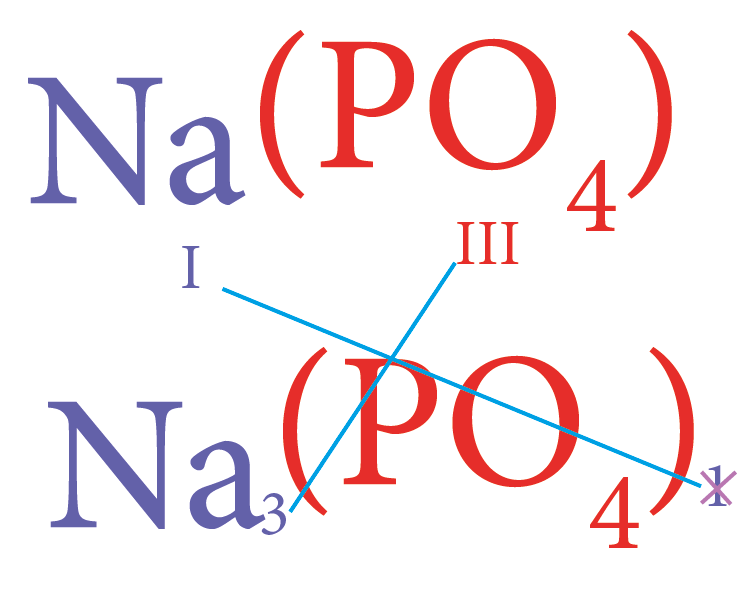 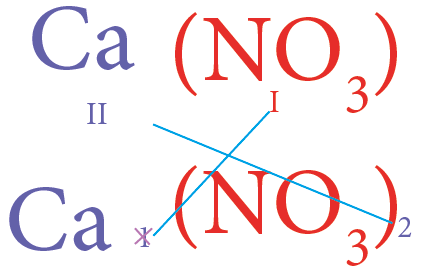 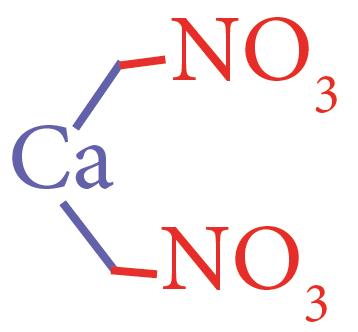 Vérifier les formules chimiques suivantes :HF2 : faux, on écrira plus tot. HF : fluorure d’hydrogèneVérification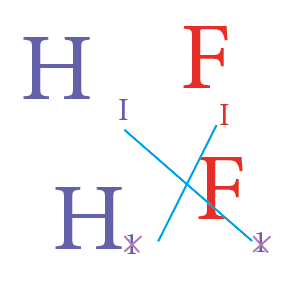 Na2(PO4)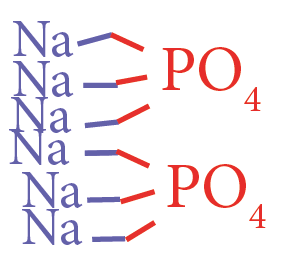 Indiquer la valence des atomes et des groupements d’atomes qui forment les composés suivants :Ecrivez les formules chimiques (à l’aide de la méthode du chiasme) et indiquer les noms des composés qui en résultent.Etablir à l’aide la méthode des bras les formules chimiques des composés correspondants aux noms suivants :moléculeAtomevalenceLiFLiILiFFINa2CO3NaINa2CO3CO3IINaOHNaINaOHOHIK2NO3KIK2NO3NO3IIMg3(PO4)2MgIIMg3(PO4)2(PO4)IIIElémentsMéthode du chiasmeNomFormule moléculaireCalcium et chlore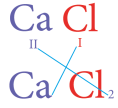 Chlorure de calciumCa (Cl)2Soufre et aluminium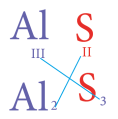 Sulfure d’aluminiumAl2S3Carbonate et magnésium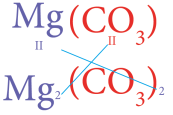 Carbonate de magnésiumMgCO3Potassium et oxygène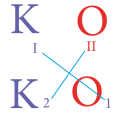 Oxyde de potassiumK2ONitrate et aluminium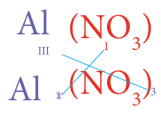 Nitrate d’aluminiumAl(NO3)3NomFormule moléculaireBromure d’aluminium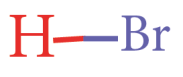 Iodure de potassium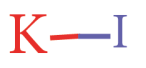 Sulfate d’aluminium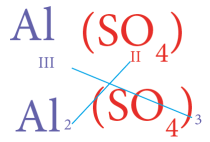 Nitrate de sodium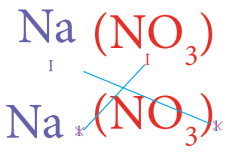 Oxyde de fer (II)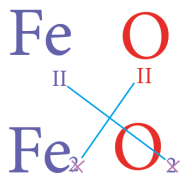 Oxyde de fer (III)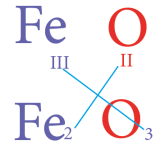 Sulfure de cuivre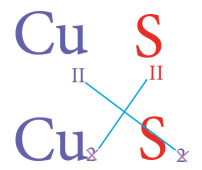 